Title: Organization Approval – College Republicans of University of Wisconsin-StoutWhereas, College Republicans of University of Wisconsin-Stout has petitioned to the Stout Student Association Organizational Affairs Committee to become a Recognized Student Organization;Whereas, College Republicans of University of Wisconsin-Stout has completed all necessary tasks to become a Recognized Student Organization;Whereas, the purpose of College Republicans of University of Wisconsin-Stout “shall foster and build a community of students whom shall be given opportunity to grow, achieve, and learn the skills necessary to become active citizens in a constitutional republic.”;Whereas, College Republicans of University of Wisconsin-Stout will give students a way to be involved in the surrounding community while promoting participation in being active citizens;Be it therefore resolved, we, the U.S.S. of the S.S.A. approved College Republicans of University of Wisconsin-Stout as a Recognized Student Organization for the remainder of the 2019-2020 academic year.Date acted upon: April 21, 2020Action: PASSEDVote:  22 - 0 - 0 (Yays-Nays-Abstentions)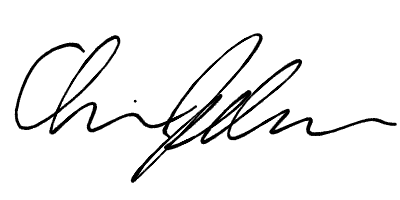 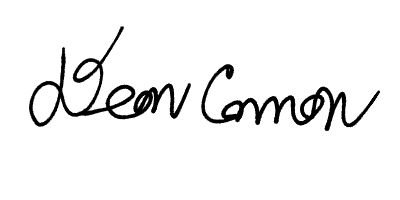   	______________________		    	______________________ Deon Canon President Stout Student Association Christopher Johnson Vice-President Stout Student Association